Тақырыбы :Мектепке баратын жолым.Тт дыбысы мен әрпі..Тақырыбы :Мектепке баратын жолым.Тт дыбысы мен әрпі..Мектеп :Бейімбет Майлин атындағы №7 мектеп -гимназиясы Мектеп :Бейімбет Майлин атындағы №7 мектеп -гимназиясы Мектеп :Бейімбет Майлин атындағы №7 мектеп -гимназиясы Мектеп :Бейімбет Майлин атындағы №7 мектеп -гимназиясы Күні: 22.10.2020жКүні: 22.10.2020жМұғалімнің аты-жөні:Нурмакова ААМұғалімнің аты-жөні:Нурмакова ААМұғалімнің аты-жөні:Нурмакова ААМұғалімнің аты-жөні:Нурмакова ААСынып: 1 БҚатысқандар саны:Қатысқандар саны:Қатыспағандар саны:Қатыспағандар саны:Қатыспағандар саны:Сабақ негізделген оқу мақсаты1.2.9.1 Әріпті тану, ажырату және оны дыбыспен сәйкестендіру.1.3.8.1 Жазу жолын, жоларалық кеңістікті, жолдың жоғарғы және төменгі сызығын сақтап, әріп элементтерін каллиграфиялық талаптарға сай жазу.1.2.9.1 Әріпті тану, ажырату және оны дыбыспен сәйкестендіру.1.3.8.1 Жазу жолын, жоларалық кеңістікті, жолдың жоғарғы және төменгі сызығын сақтап, әріп элементтерін каллиграфиялық талаптарға сай жазу.1.2.9.1 Әріпті тану, ажырату және оны дыбыспен сәйкестендіру.1.3.8.1 Жазу жолын, жоларалық кеңістікті, жолдың жоғарғы және төменгі сызығын сақтап, әріп элементтерін каллиграфиялық талаптарға сай жазу.1.2.9.1 Әріпті тану, ажырату және оны дыбыспен сәйкестендіру.1.3.8.1 Жазу жолын, жоларалық кеңістікті, жолдың жоғарғы және төменгі сызығын сақтап, әріп элементтерін каллиграфиялық талаптарға сай жазу.1.2.9.1 Әріпті тану, ажырату және оны дыбыспен сәйкестендіру.1.3.8.1 Жазу жолын, жоларалық кеңістікті, жолдың жоғарғы және төменгі сызығын сақтап, әріп элементтерін каллиграфиялық талаптарға сай жазу.Сабақ мақсаттары Барлық оқушылар орындай алады: Т т дыбысы мен әріпін ажырата алады.Барлық оқушылар орындай алады: Т т дыбысы мен әріпін ажырата алады.Барлық оқушылар орындай алады: Т т дыбысы мен әріпін ажырата алады.Барлық оқушылар орындай алады: Т т дыбысы мен әріпін ажырата алады.Барлық оқушылар орындай алады: Т т дыбысы мен әріпін ажырата алады.Сабақ мақсаттары Көптеген  оқушылардың  орындай алады: Сөздерді түсініп, мағынасын ажыратады, мысал келтіреді.Көптеген  оқушылардың  орындай алады: Сөздерді түсініп, мағынасын ажыратады, мысал келтіреді.Көптеген  оқушылардың  орындай алады: Сөздерді түсініп, мағынасын ажыратады, мысал келтіреді.Көптеген  оқушылардың  орындай алады: Сөздерді түсініп, мағынасын ажыратады, мысал келтіреді.Көптеген  оқушылардың  орындай алады: Сөздерді түсініп, мағынасын ажыратады, мысал келтіреді.Сабақ мақсаттары Кейбір оқушылар орындай алады: Ой ұшқырлығын иллюстрация арқылы болжам жасай алады.Кейбір оқушылар орындай алады: Ой ұшқырлығын иллюстрация арқылы болжам жасай алады.Кейбір оқушылар орындай алады: Ой ұшқырлығын иллюстрация арқылы болжам жасай алады.Кейбір оқушылар орындай алады: Ой ұшқырлығын иллюстрация арқылы болжам жасай алады.Кейбір оқушылар орындай алады: Ой ұшқырлығын иллюстрация арқылы болжам жасай алады.Тілдік мақсатТілдік мақсатНегізгі сөздер мен тіркестер:Негізгі сөздер мен тіркестер:Негізгі сөздер мен тіркестер:Негізгі сөздер мен тіркестер:Негізгі сөздер мен тіркестер:Тілдік мақсатТілдік мақсатСыныптағы диалог үшін пайдалы тілдік бірліктерСыныптағы диалог үшін пайдалы тілдік бірліктерСыныптағы диалог үшін пайдалы тілдік бірліктерСыныптағы диалог үшін пайдалы тілдік бірліктерСыныптағы диалог үшін пайдалы тілдік бірліктерТілдік мақсатТалқылауға арналған сұрақтар:Талқылауға арналған сұрақтар:Талқылауға арналған сұрақтар:Талқылауға арналған сұрақтар:Талқылауға арналған сұрақтар:Тілдік мақсат-Мектепке барар жолда не жасырылғанын білесің бе?-Мектепке барар жолда не жасырылғанын білесің бе?-Мектепке барар жолда не жасырылғанын білесің бе?-Мектепке барар жолда не жасырылғанын білесің бе?-Мектепке барар жолда не жасырылғанын білесің бе?Тілдік мақсатСіз неліктен ... екенін айта аласыз ба?Сіз неліктен ... екенін айта аласыз ба?Сіз неліктен ... екенін айта аласыз ба?Сіз неліктен ... екенін айта аласыз ба?Сіз неліктен ... екенін айта аласыз ба?Тілдік мақсатТ т дыбысы неліктен дауыссыз дыбыстар қатарына жатады?Т т дыбысы неліктен дауыссыз дыбыстар қатарына жатады?Т т дыбысы неліктен дауыссыз дыбыстар қатарына жатады?Т т дыбысы неліктен дауыссыз дыбыстар қатарына жатады?Т т дыбысы неліктен дауыссыз дыбыстар қатарына жатады?Алдыңғы оқуОо дыбысы мен әрпі Оо дыбысы мен әрпі Оо дыбысы мен әрпі Оо дыбысы мен әрпі Оо дыбысы мен әрпі ЖоспарЖоспарЖоспарЖоспарЖоспарЖоспарЖоспарланған жаттығулар (төменде жоспарланған жаттығуларме қатар ескертпелерді жазыңызЖоспарланған жаттығулар (төменде жоспарланған жаттығуларме қатар ескертпелерді жазыңызЖоспарланған жаттығулар (төменде жоспарланған жаттығуларме қатар ескертпелерді жазыңызРесурстарРесурстар	Сабақтың басы Ынтымақтастық атмосферасын қалыптастыруТаң, таң , таң қайырлы таң Ынтымақтастық атмосферасын қалыптастыруТаң, таң , таң қайырлы таң Ынтымақтастық атмосферасын қалыптастыруТаң, таң , таң қайырлы таң Қызығушылығын ояту.Суретпен жұмыс Бұл –Азат.Азат ауылда тұрады. Ол мектепке қауіпсіз жолмен барады.  Оның жолында балабақша , саябақ ,диірмен бар. Азаттың ағасы диірменші .Азат үнемі осы жолмен жүреді. Азаттың мектепке барар жолында нелер кездеседі екен ? 1 Балабақша 2 саябақ 3 диірмен .Ал сендер мектепке барғанда  жолдарында нелер кездеседі ?  ( балалардың жауабы )Сендер жолда қауіпсіздік ережелерін  сақтап,жолды абайлап жүріңдер.Бүгін сендер Тт дыбысы және әрпі танысасыңдар,сөздегі дыбыстың түрлерін ажыратасыңдар , сөзді буындап , тұтас оқып үйренесіңдерҚызығушылығын ояту.Суретпен жұмыс Бұл –Азат.Азат ауылда тұрады. Ол мектепке қауіпсіз жолмен барады.  Оның жолында балабақша , саябақ ,диірмен бар. Азаттың ағасы диірменші .Азат үнемі осы жолмен жүреді. Азаттың мектепке барар жолында нелер кездеседі екен ? 1 Балабақша 2 саябақ 3 диірмен .Ал сендер мектепке барғанда  жолдарында нелер кездеседі ?  ( балалардың жауабы )Сендер жолда қауіпсіздік ережелерін  сақтап,жолды абайлап жүріңдер.Бүгін сендер Тт дыбысы және әрпі танысасыңдар,сөздегі дыбыстың түрлерін ажыратасыңдар , сөзді буындап , тұтас оқып үйренесіңдерҚызығушылығын ояту.Суретпен жұмыс Бұл –Азат.Азат ауылда тұрады. Ол мектепке қауіпсіз жолмен барады.  Оның жолында балабақша , саябақ ,диірмен бар. Азаттың ағасы диірменші .Азат үнемі осы жолмен жүреді. Азаттың мектепке барар жолында нелер кездеседі екен ? 1 Балабақша 2 саябақ 3 диірмен .Ал сендер мектепке барғанда  жолдарында нелер кездеседі ?  ( балалардың жауабы )Сендер жолда қауіпсіздік ережелерін  сақтап,жолды абайлап жүріңдер.Бүгін сендер Тт дыбысы және әрпі танысасыңдар,сөздегі дыбыстың түрлерін ажыратасыңдар , сөзді буындап , тұтас оқып үйренесіңдерСуретСуретСуретСабақтың  ортасы Суретте көлік түрлері: трактор , автобус , машина троллейбус 1.Трактор сөзін буынға бөлу Неше буын бар ? Т дыбысы сөздің қай бөлігінде естіледі?  (1 және 2 ) Т дыбысы қандай дыбыс ? Неге дауыссыз дыбыс ?Т дыбысы сөздің басында кездеседі 2.Автобус сөзін буынға бөлу Неше буын бар ? Т дыбысы сөздің қай бөлігінде (ортасында )кездеседі ?3 Сурет сөзін буынға бөлу Неше буын ? Т дыбысының орнын анықта  (соңында )Қорытынды Т дауыссыз дыбыс  Сөздің басында ,ортасында , соңында келеді .- Тт дыбысын айтқанда езуімізді тартып,тілімізді таңдайымызға көтеріп дыбыстаймыз.Тт дыбысын айтқызу (айнаның көмегімен) айтқызу. Т әрпі неге ұқсайды ? Т дыбысыан басталатын сөздер айтқызу түйе, телефон..... Әли мен Мерейдің сұхбатын оқиық-Әли, мен бүгін мектепке барар жолда жасырынған сөзді таптым-Жасырынған сөздер? Қалай таптың?Қандай сөздер?Суреттің көмегімен жасырын сөздерді табу.Мерейдің мектепке барар жолда жасырынған сөздерді кестеден тауып оқуАт, ата, ор, тон, ал, талБірге оқиық ! (сурет телефон )   О-рал    ( телефон ) ал .       ( сурет балта ) А-та (балта) ал.  (сурет судың ) А-нар (суды ) ат-та.Дәптермен жұмысБерілген әріп элементтерін каллиграфиялық нормаға сай , таза, ұқыпты жазуҚорытынды Тдыбысы, дауыссыз дыбыс , сөздің басында , ортасында , соңында келеді Әріп дыбыстың таңбасы .Суретте көлік түрлері: трактор , автобус , машина троллейбус 1.Трактор сөзін буынға бөлу Неше буын бар ? Т дыбысы сөздің қай бөлігінде естіледі?  (1 және 2 ) Т дыбысы қандай дыбыс ? Неге дауыссыз дыбыс ?Т дыбысы сөздің басында кездеседі 2.Автобус сөзін буынға бөлу Неше буын бар ? Т дыбысы сөздің қай бөлігінде (ортасында )кездеседі ?3 Сурет сөзін буынға бөлу Неше буын ? Т дыбысының орнын анықта  (соңында )Қорытынды Т дауыссыз дыбыс  Сөздің басында ,ортасында , соңында келеді .- Тт дыбысын айтқанда езуімізді тартып,тілімізді таңдайымызға көтеріп дыбыстаймыз.Тт дыбысын айтқызу (айнаның көмегімен) айтқызу. Т әрпі неге ұқсайды ? Т дыбысыан басталатын сөздер айтқызу түйе, телефон..... Әли мен Мерейдің сұхбатын оқиық-Әли, мен бүгін мектепке барар жолда жасырынған сөзді таптым-Жасырынған сөздер? Қалай таптың?Қандай сөздер?Суреттің көмегімен жасырын сөздерді табу.Мерейдің мектепке барар жолда жасырынған сөздерді кестеден тауып оқуАт, ата, ор, тон, ал, талБірге оқиық ! (сурет телефон )   О-рал    ( телефон ) ал .       ( сурет балта ) А-та (балта) ал.  (сурет судың ) А-нар (суды ) ат-та.Дәптермен жұмысБерілген әріп элементтерін каллиграфиялық нормаға сай , таза, ұқыпты жазуҚорытынды Тдыбысы, дауыссыз дыбыс , сөздің басында , ортасында , соңында келеді Әріп дыбыстың таңбасы .Суретте көлік түрлері: трактор , автобус , машина троллейбус 1.Трактор сөзін буынға бөлу Неше буын бар ? Т дыбысы сөздің қай бөлігінде естіледі?  (1 және 2 ) Т дыбысы қандай дыбыс ? Неге дауыссыз дыбыс ?Т дыбысы сөздің басында кездеседі 2.Автобус сөзін буынға бөлу Неше буын бар ? Т дыбысы сөздің қай бөлігінде (ортасында )кездеседі ?3 Сурет сөзін буынға бөлу Неше буын ? Т дыбысының орнын анықта  (соңында )Қорытынды Т дауыссыз дыбыс  Сөздің басында ,ортасында , соңында келеді .- Тт дыбысын айтқанда езуімізді тартып,тілімізді таңдайымызға көтеріп дыбыстаймыз.Тт дыбысын айтқызу (айнаның көмегімен) айтқызу. Т әрпі неге ұқсайды ? Т дыбысыан басталатын сөздер айтқызу түйе, телефон..... Әли мен Мерейдің сұхбатын оқиық-Әли, мен бүгін мектепке барар жолда жасырынған сөзді таптым-Жасырынған сөздер? Қалай таптың?Қандай сөздер?Суреттің көмегімен жасырын сөздерді табу.Мерейдің мектепке барар жолда жасырынған сөздерді кестеден тауып оқуАт, ата, ор, тон, ал, талБірге оқиық ! (сурет телефон )   О-рал    ( телефон ) ал .       ( сурет балта ) А-та (балта) ал.  (сурет судың ) А-нар (суды ) ат-та.Дәптермен жұмысБерілген әріп элементтерін каллиграфиялық нормаға сай , таза, ұқыпты жазуҚорытынды Тдыбысы, дауыссыз дыбыс , сөздің басында , ортасында , соңында келеді Әріп дыбыстың таңбасы .Оқулық , суреттерСуреттеркестеОқулық , суреттерСуреттеркестеОқулық , суреттерСуреттеркестеОқулық , суреттерСуреттеркестеСоңыКері байланыс	Өзіңді өзің бағала. Әр дұрыс жауабыңды саусақпен санап шық.Т әрпі бар сөздерді сауатты жаза аламынТ дыбысы бар сөздерді оқи аламын Суреттердің көмегімен жасырынған сөзді оқи аламынТ әрпінен басталатын сөздерді білемінТ әрпінің неге ұқсайтынын таба аламын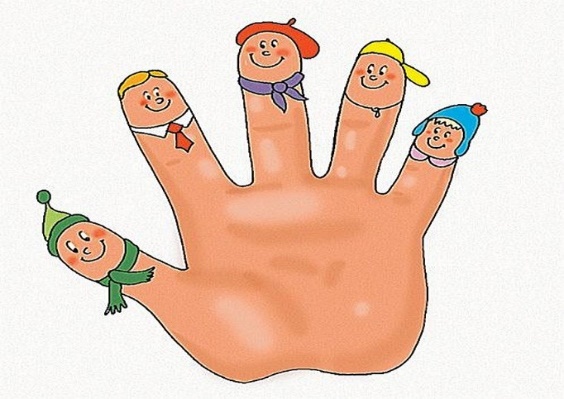 Кері байланыс	Өзіңді өзің бағала. Әр дұрыс жауабыңды саусақпен санап шық.Т әрпі бар сөздерді сауатты жаза аламынТ дыбысы бар сөздерді оқи аламын Суреттердің көмегімен жасырынған сөзді оқи аламынТ әрпінен басталатын сөздерді білемінТ әрпінің неге ұқсайтынын таба аламынКері байланыс	Өзіңді өзің бағала. Әр дұрыс жауабыңды саусақпен санап шық.Т әрпі бар сөздерді сауатты жаза аламынТ дыбысы бар сөздерді оқи аламын Суреттердің көмегімен жасырынған сөзді оқи аламынТ әрпінен басталатын сөздерді білемінТ әрпінің неге ұқсайтынын таба аламын